Zarządzenie nr 26/2020Rektora Uniwersytetu Medycznego w Białymstokuz dnia 01.04.2020 r.w sprawie zasad i sposobu sporządzania dyplomów ukończenia studiów pierwszego stopnia, drugiego stopnia oraz jednolitych studiów magisterskich, ich odpisów w języku angielskim i suplementów do dyplomówNa podstawie art. 77 ust. 2 ustawy z dnia 20 lipca 2018 r. – Prawo o szkolnictwie wyższym i nauce 
(t.j. Dz. U. z 2020 r. poz. 85), rozporządzenia Ministra Nauki i Szkolnictwa Wyższego z dnia 27 września 2018r. w sprawie studiów (Dz. U. z 2018 r. poz. 1861 ze zm.) oraz § 21 ust. 1 pkt 2 Statutu Uniwersytetu Medycznego w Białymstoku – zarządzam, co następuje:§ 1Absolwent studiów pierwszego i drugiego stopnia oraz jednolitych studiów magisterskich prowadzonych w Uniwersytecie Medycznym w Białymstoku, zwanym dalej „Uczelnią”, otrzymuje:dyplom ukończenia studiów, zwany dalej „dyplomem” z suplementem do dyplomu, zwanym dalej „suplementem”;dwa odpisy dyplomu i dwa odpisy suplementu, zwane dalej odpowiednio „odpisami dyplomu” i „odpisami suplementu”, w tym na wniosek absolwenta – ich odpis w języku obcym.Absolwent studiów wskazanych w ust. 1, na jego wniosek może również otrzymać duplikat dyplomu i duplikat suplementu.§ 2Dyplom i odpis dyplomu oraz suplementu, w tym odpis w języku obcym, są sporządzane przez pracownika Dziekanatu, zgodnie z wzorami zatwierdzonymi uchwałą Senatu Uczelni. Instrukcja gospodarowania drukami ścisłego zarachowania związanymi z przebiegiem studiów na Uczelni określona została 
w odrębnym zarządzeniu.Wzór suplementu określa załącznik do rozporządzenia Ministra Nauki i Szkolnictwa Wyższego 
z dnia 27 września 2018 r. w sprawie studiów (Dz. U. z 2018 r. poz. 1861 ze zm.).Instrukcja wypełniania dyplomu stanowi załącznik nr 1 do niniejszego zarządzenia.Instrukcja wypełniania odpisu dyplomu w języku angielskim stanowi załącznik nr 2 do niniejszego zarządzenia.Instrukcja wypełniania suplementu stanowi załącznik nr 3 do niniejszego zarządzenia.§ 3W terminie 30 dni od dnia ukończenia studiów Uczelnia sporządza i wydaje absolwentowi dyplom wraz z suplementem oraz ich dwoma odpisami i dokonuje wpisu do księgi dyplomów. Księga dyplomów prowadzona jest w systemie informatycznym na serwerze Uczelni.Uczelnia sporządza również odpis dyplomu oraz odpis suplementu przeznaczone do akt, które są przechowywane w teczce akt osobowych studenta.Data wydania dyplomu i odpisu, w tym odpisu w języku obcym, nie może być wcześniejsza od dnia ukończenia studiów i późniejsza niż 30 dni od dnia ukończenia studiów przez absolwenta. Data wydania odpisów dyplomu musi być zgodna z datą wydania dyplomu.Dyplom i odpis dyplomu wraz z suplementem sporządzany jest przez pracownika Dziekanatu na podstawie danych wprowadzonych do systemu informatycznego Uczelni przeznaczonego do obsługi toku studiów.  § 4Dyplom i odpis dyplomu, w tym odpis w języku obcym, są podpisywane przez Rektora i Dziekana. Dyplom wraz z odpisami może podpisać Prorektor/Prodziekan, na podstawie upoważnienia udzielonego zgodnie z przepisami odrębnymi.Sporządzone dyplomy i odpisy dyplomów pracownik Dziekanatu przekazuje niezwłocznie do Biura Rektora osobiście wraz z dołączoną listą absolwentów, dla których dokumenty te zostały sporządzone (lista zawiera imię i nazwisko absolwenta wraz z numerem dyplomu). Odbiór dokumentów z Biura Rektora następuje wyłącznie przez pracowników Dziekanatu.§ 5Zasady odbioru dyplomu i suplementu:Dyplom i suplement powinny być wydawane absolwentowi łącznie.Dyplom i suplement powinny być odebrane osobiście przez absolwenta.Dopuszcza się możliwość wydania dyplomu i suplementu innej osobie na podstawie upoważnienia do odbioru udzielonego jej przez studenta/absolwenta lub w przypadku wątpliwości na podstawie upoważnienia notarialnego; wzór upoważnienia udzielanego przez studenta/absolwenta dostępny jest na stronie internetowej każdego Wydziału.§ 6Wymiana dyplomu i suplementu z powodu błędu lub omyłki:na dyplomie i suplemencie nie dokonuje się sprostowań. Dyplom/suplement zawierający błędy lub omyłki podlega wymianie. Absolwent, który zauważył błąd na dyplomie/suplemencie już po jego odbiorze 
z Dziekanatu zobowiązany jest złożyć pisemny wniosek o jego wymianę oraz zwrócić błędnie wystawiony dokument wraz z jego odpisami;nowy dyplom/suplement wydawany jest według wzoru i na druku, na którym sporządzony został wymieniany dokument, z bieżącą datą, z aktualną fotografią (jeżeli wzór przewiduje jej umieszczenie) 
i podpisywany jest przez aktualnie pełniące funkcje władze Uczelni;w przypadku braku druku, o którym mowa w ppkt 2, dyplom/suplement sporządzany jest na druku aktualnie obowiązującym.Wymiana dyplomu i suplementu z powodu zmiany danych osobowych:po ukończeniu studiów nie dokonuje się zmiany imienia (imion) lub nazwiska absolwenta w jego dyplomie lub dyplomie i suplemencie, chyba że zmiana imienia (imion) lub nazwiska nastąpiła na podstawie decyzji administracyjnej lub orzeczenia sądu;w tych przypadkach wydaje się dyplom lub dyplom i suplement na nowe imię (imiona) lub nazwisko, po przedstawieniu decyzji administracyjnej lub orzeczenia sądu i za zwrotem dyplomu lub dyplomu 
i suplementu, wraz z ich odpisami, wydanych na poprzednie imię (imiona) lub nazwisko;nowe dokumenty sporządzane są według wzorów i na drukach, na których sporządzone były wymieniane dokumenty, z bieżącą datą i aktualną fotografią (jeżeli wzór przewiduje jej umieszczenie) oraz podpisywane są przez aktualnie pełniące funkcje władze Uczelni;w przypadku braku druków, o których mowa ppkt 3, dyplom lub dyplom i suplement sporządzane są na drukach aktualnie obowiązującychZa wymianę dyplomu/suplementu nie pobiera się opłaty.Wymiana następuje w ciągu 30 dni od data złożenia wniosku. § 7W przypadku utraty oryginału dyplomu absolwent może wystąpić z pisemnym wnioskiem do Dziekana 
o wydanie duplikatu dyplomu, w którym oświadcza, że utracił oryginał dyplomu. Duplikat nie jest wystawiany w przypadku utraty odpisu dyplomu, w tym także odpisu dyplomu w języku obcym.Duplikat dyplomu wystawiany jest na podstawie dokumentów zawartych w teczce akt osobowych studenta, w szczególności na podstawie odpisu dyplomu przeznaczonego do akt.Duplikat dyplomu sporządza się na druku dyplomu, według wzoru obowiązującego w dacie wystawienia oryginału tego dokumentu, bez fotografii. W przypadku dyplomów wystawionych według wzorów uczelnianych wyraz „DUPLIKAT” oraz data jego wystawienia wpisywane są pod nazwą dyplomu.Duplikat dyplomu podpisuje Rektor albo osoba upoważniona pełniąca funkcję kierowniczą w Uczelni. Zasady przekazywania duplikatu do podpisu Rektora określone są w § 4. Na duplikacie umieszcza się pieczęć urzędową Uczelni. W miejscach przeznaczonych na podpisy Rektora i Dziekana wpisywane są stopnie/tytuły, imiona i nazwiska oraz informacje o pełnionej funkcji osób, które podpisały oryginał dyplomu, jeżeli takie znalazły się na odpisie dyplomu przeznaczonym do akt. Nad miejscem przeznaczonym na podpisy należy wpisać wyrazy „Oryginał podpisali:”.Jeżeli Uczelnia nie posiada druku dyplomu obowiązującego w okresie wystawienia oryginału tego dokumentu, duplikat sporządza się na przygotowanym przez Uczelnię druku, zgodnym z treścią oryginału dyplomu.Informację o wydaniu duplikatu dyplomu wraz z podpisem absolwenta potwierdzającym jego odbiór umieszcza się w teczce akt osobowych studenta oraz odnotowuje się w księdze dyplomów.Duplikat dyplomu ma moc oryginału i w przypadku jego utraty absolwent może wystąpić z wnioskiem 
o wydanie kolejnego duplikatu.Sporządzenie duplikatu następuje w ciągu 30 dni od data złożenia wniosku. § 8W przypadku utraty oryginału suplementu absolwent może wystąpić z pisemnym wnioskiem do Dziekana 
o wydanie duplikatu suplementu, w którym oświadcza, że utracił oryginał suplementu. Duplikat nie jest wystawiany w przypadku utraty odpisu suplementu, w tym także odpisu suplementu w języku obcym.Duplikat suplementu wystawiany jest na podstawie dokumentów zawartych w teczce akt osobowych studenta, w szczególności na podstawie odpisu suplementu przeznaczonego do akt. Duplikat suplementu sporządza się na druku suplementu, według wzoru obowiązującego w dacie wystawienia oryginału tego dokumentu. Pod wyrazami „SUPLEMENT DO DYPLOMU” umieszcza się wyraz „DUPLIKAT”. Pod wyrazami „ważny z dyplomem nr…” umieszcza się datę wystawienia duplikatu.Duplikat suplementu podpisuje Rektor albo osoba upoważniona pełniąca funkcję kierowniczą w Uczelni. Zasady przekazywania duplikatu do podpisu Rektora określone są w § 4. Na duplikacie umieszcza się pieczęć urzędową Uczelni. W miejscu przeznaczonym na podpis wpisywany jest stopień/tytuł, imiona i nazwiska oraz informacje 
o pełnionej funkcji osoby, która podpisała oryginał suplementu. Nad miejscem przeznaczonym na podpis należy wpisać wyrazy „Oryginał podpisał/a:”.Jeżeli Uczelnia nie posiada druku suplementu obowiązującego w okresie wystawienia oryginału tego dokumentu, duplikat sporządza się na przygotowanym przez Uczelnię druku, zgodnym z treścią oryginału suplementu.Informację o wydaniu duplikatu suplementu wraz z podpisem absolwenta potwierdzającym jego odbiór umieszcza się w teczce akt osobowych studenta.Duplikat suplementu ma moc oryginału i w przypadku jego utraty absolwent może wystąpić z wnioskiem 
o wydanie kolejnego duplikatu.
§ 9Zasady uwierzytelniania dyplomów związanych z ukończeniem studiów określone są w przepisach odrębnych (ustawie Prawo o szkolnictwie wyższym i nauce oraz Rozporządzeniu Ministra Nauki i Szkolnictwa Wyższego w sprawie studiów).
§ 10Absolwent, który rozpoczął studia przed rokiem akademickim 2019/2020 otrzymuje: dyplom oraz suplement wraz z dwoma odpisami w języku polskim,na wniosek – odpis dyplomu i suplementu w języku obcym;Za wydanie dokumentów, o których mowa w ust. 1, uiszcza opłatę w wysokości:za wydanie dyplomu wraz z dwoma odpisami w języku polskim – 60 zł,za wydanie odpisu dyplomu w języku obcym – 40 zł.Absolwent, który rozpoczął studia od roku akademickiego 2019/2020 otrzymuje:dyplom i suplement wraz z dwoma odpisami w języku polskim, dodatkowo, na wniosek – odpis dyplomu i/lub suplementu w języku obcym – za każdy odpis uiszcza opłatę w wysokości 20zł.Od dnia 1 października 2019 r.za wydanie duplikatu dyplomu lub duplikatu suplementu pobierana jest opłata w wysokości 20 zł.§ 11Zarządzenie wchodzi w życie z dniem podpisania.Rektorprof. dr hab. Adam Krętowski

Dokument podpisany elektronicznieZałącznik nr 1 do Zarządzenia Rektora nr 26/2020 z dnia 01.04.2020 r.INSTRUKCJA WYPEŁNIANIA DYPLOMU Nazwa Uczelni:Należy wpisać: „UNIWERSYTET MEDYCZNY W BIAŁYMSTOKU”Wydział: Należy wpisać odpowiednio: „Wydział Lekarski z Oddziałem Stomatologii i Oddziałem Nauczania 
w Języku Angielskim”, „Wydział Farmaceutyczny z Oddziałem Medycyny Laboratoryjnej”, „Wydział Nauk o Zdrowiu”. Poziom studiów:Należy wpisać odpowiednio: „STUDIÓW PIERWSZEGO STOPNIA”, „STUDIÓW DRUGIEGO STOPNIA”, „JEDNOLITYCH STUDIÓW MAGISTERSKICH”.Daty:Urodzenia, uzyskania tytułu zawodowego, wystawienia dyplomu należy wpisać w formacie: dzień-miesiąc-rok, np.: 30 czerwca 2020 roku.Data wystawienia odpisów powinna być zgodna z datą wystawienia oryginału.Miejsce urodzenia:Nazwa polskiej miejscowości należy wpisać w formie odmienionej.W przypadku absolwentów urodzonych poza granicami Polski nazwę miejscowości należy wpisać 
w oryginalnym brzmieniu. Dopuszczalne jest wpisanie funkcjonującego w powszechnym użyciu 
w języku polskim odpowiednika nazwy miejscowości np. Praga. Forma studiów:Należy wpisać odpowiednio: stacjonarna lub niestacjonarna, w formie odmienionej, np. „ukończył studia stacjonarne”.Nazwa kierunku studiów:Nazwę kierunku studiów należy wpisać małą literą.Profil kształcenia:Należy wpisać odpowiednio: praktyczny lub ogólnoakademicki mała literą w formie odmienionej.Dyscyplina:Należy wpisać zgodnie z odpowiednią uchwałą Senatu Uczelni, z małej litery odpowiednio: „nauki farmaceutyczne”, „nauki medyczne”, „nauki o zdrowiu”.Absolwentom, którzy rozpoczęli studia przed rokiem akademickim 2019/2020 nie wskazuje się dyscypliny wiodącej, a w przypadku gdy kierunek studiów jest przyporządkowany do więcej niż jednej dyscypliny, na dyplomie wskazuje się dyscyplinę: do której zgodnie z programem studiów przypisano przeważającą część efektów uczenia się albowybraną spośród dyscyplin, do których zgodnie z programem studiów przypisano efekty uczenia się w równych częściach. Wynik ukończenia studiów: Należy wpisać wynik słownie, małą literą w formie odmienionej.Tytuł zawodowy:Należy wpisać tytuł małą literą w formie odmienionej.Pieczęć urzędowa Uczelni:Należy przystawić okrągłą pieczęć urzędową Uczelni o średnicy 36 mm.Pieczątki imienne i podpisy:W miejscu przeznaczonym na pieczątkę imienną i podpis Rektora należy przystawić pieczątkę zawierającą informację o pełnionej funkcji na Uczelni. W przypadku, gdy dyplom podpisywany jest przez Prorektora, pieczątka powinna zawierać adnotację „z up. Rektora”. W miejscu przeznaczonym na pieczątkę imienną i podpis Dziekana należy przystawić pieczątkę zawierającą informację o pełnionej funkcji na Uczelni. W przypadku, gdy dyplom podpisywany jest przez Prodziekana, pieczątka powinna zawierać adnotację „z up. Dziekana”. Znak graficzny poziomu Polskiej Ramy Kwalifikacji:na dyplomie należy umieścić znak graficzny informujący o poziomie Polskiej Ramy Kwalifikacji 
i odpowiadającym mu poziomie europejskich ram kwalifikacji, przypisanej do kwalifikacji, których nadanie potwierdza dyplom:dla kwalifikacji pełnej na poziomie szóstym Polskiej Ramy Kwalifikacji i europejskich ram kwalifikacji – w przypadku kwalifikacji potwierdzonych dyplomem ukończenia studiów pierwszego stopnia: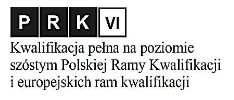 dla kwalifikacji pełnej na poziomie siódmym Polskiej Ramy Kwalifikacji i europejskich ram kwalifikacji – w przypadku kwalifikacji potwierdzonych dyplomem ukończenia studiów drugiego stopnia lub dyplomem ukończenia jednolitych studiów magisterskich: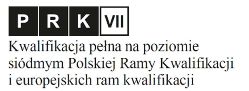 Załącznik nr 2 do Zarządzenia Rektora nr 26/2020 z dnia 01.04.2020 r.INSTRUKCJA WYPEŁNIANIA ODPISU DYPLOMU W JĘZYKU ANGIELSKIM Nazwa Uczelni:Należy wpisać: „UNIWERSYTET MEDYCZNY W BIAŁYMSTOKU”Pod nazwą Uczelni w języku polskim należy wpisać je tłumaczenie: „MEDICAL UNIVERSITY OF BIALYSTOK”Nazwa Wydziału:Należy wpisać odpowiednio: „Faculty of Medicine with the Division of Dentistry and Division of Medical Education in English”, „Faculty of Pharmacy with the Division of Laboratory Medicine”, „Faculty of Health Sciences”.Poziom studiów:Należy wpisać odpowiednio: „FIRST-CYCLE PROGRAMME OF STUDY”, „SECOND-CYCLE PROGRAMME OF STUDY”, „LONG-CYCLE PROGRAMME OF STUDY”.Daty:Urodzenia, uzyskania tytułu zawodowego, wystawienia dyplomu należy wpisać w formacie: dzień – odpowiednio st, nd, rd-miesiąc-rok, np.: 30th June 2020.Data wystawienia odpisu powinna być zgodna z datą wystawienia oryginału.Miejsce urodzenia:Nazwa polskiej miejscowości należy wpisać w oryginalnym brzmieniu językowym.W przypadku absolwentów urodzonych poza granicami Polski nazwę miejscowości należy wpisać 
w oryginalnym brzmieniu lub tłumaczeniu na język angielski. Po nazwie miejscowości nazwę kraju, 
np. Praha/Prague (Czech Republic).Forma studiów:Należy wpisać odpowiednio: w przypadku studiów stacjonarnych – „full-time degree programme”, 
w przypadku studiów niestacjonarnych: „part-time degree programme”.Nazwa kierunku studiów:Nazwę kierunku studiów należy wpisać dużą literą: Medical Analytics, Biostatistics, Dietetics, Electroradiology, Pharmacy, Physiotherapy, Cosmetology, Medicine, Dentistry, Speech Therapy with Fonoaudiology, Nursing, Midwifery, Emergency Medicine, Dental Technology,  Dental Hygiene, Public Health. Profil kształcenia:Należy wpisać odpowiednio małą literą: w przypadku profilu praktycznego: „practical”, w przypadku profilu ogólnoakademickiego: „general academic”.Dyscyplina: Należy wpisać z małej litery.Tłumaczenie dyscyplin zgodnie z propozycją Ministerstwa Nauki i Szkolnictwa Wyższego:nauki farmaceutyczne – pharmacology and pharmacynauki medyczne – medical sciencesnauki o zdrowiu – health sciences Wynik ukończenia studiów:Należy wpisać wynik słownie, małą literą w oryginalnym brzmieniu językowym, w formie nieodmienionej, np. „bardzo dobry”.Tytuł zawodowy: Należy wpisać wynik słownie, małą literą w oryginalnym brzmieniu językowym, w formie nieodmienionej, np. „magister”.Znak graficzny poziomu Polskiej Ramy Kwalifikacji:Kwalifikacja pełna na poziomie szóstym Polskiej Ramy Kwalifikacji i europejskich ram kwalifikacji: Full qualification at Polish Qualifications Framework level six and European qualifications frameworks: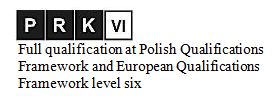 Kwalifikacja pełna na poziomie siódmym Polskiej Ramy Kwalifikacji i europejskich ram kwalifikacji: Full qualification at Polish Qualifications Framework level seven and European qualifications frameworks.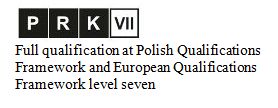 Załącznik nr 3 do Zarządzenia Rektora nr 26/2020 z dnia 01.04.2020 r.INSTRUKCJA WYPEŁNIANIA SUPLEMENTU DO DYPLOMU Dane techniczne niezbędne do sporządzenia suplementu:Format po obcięciu A4 (210 x 297 mm).Papier offsetowy biały, gramatura 80 g/m2.Druk dwustronny w kolorze czarnym.Suplement oraz odpis suplementu przeznaczony do akt w lewym górnym rogu zszyty i opatrzony pieczęcią urzędową Uczelni.Tekst: czcionka Times New Roman CE 11 pkt, napis "SUPLEMENT DO DYPLOMU" - wersaliki 
14 pkt, w punkcie 8 - czcionka Times New Roman CE 10 pkt, oznaczenie stron - czcionka Times New Roman CE 8 pkt. W przypadku odpisu suplementu, pod wyrazami „SUPLEMENT DO DYPLOMU” umieszcza się wyraz „ODPIS”.Podczas wypełniania suplementu kropki oznaczające wiersze mogą być zastąpione wpisanym tekstem.Pkt 2.3., 2.4., 4.2.-4.4., 6.1. i 6.2. mogą zostać rozszerzone o odpowiednią liczbę stron, w zależności od potrzeb.W przypadku tłumaczenia na język obcy nazwę Uczelni pozostawia się w oryginalnym brzmieniu, 
a tytuł zawodowy oraz wynik ukończenia studiów - w języku polskim.W przypadku tłumaczenia na język obcy nazwę Uczelni pozostawia się w oryginalnym brzmieniu, 
a tytuł zawodowy oraz wynik ukończenia studiów - w języku polskim.Suplement podpisuje, działający z upoważnienia Rektora, Dziekan lub inna osoba pełniąca funkcję kierowniczą w uczelni. W miejscu podpisu (w pkt 7.2.) przystawiana jest pieczątka imienna zawierająca informację o pełnionej funkcji na Uczelni. W przypadku gdy suplement podpisywany jest przez Dziekana lub inną osobę pełniącą funkcję kierowniczą w Uczelni, pieczątka powinna zawierać adnotację 
„z up. Rektora”.W suplemencie nie pozostawia się żadnej rubryki niewypełnionej, ani żadna nie podlega usunięciu.Okrągłą pieczęć urzędową Uczelni o średnicy 36 mm należy umieścić w miejscu przeznaczonym na pieczęć w punkcie 7.3. Karty suplementu przeznaczonego dla absolwenta zszywane są przy pomocy oczkownicy.W przypadku tłumaczenia na język obcy nazwę Uczelni pozostawia się w oryginalnym brzmieniu, a tytuł zawodowy oraz wynik ukończenia studiów - w języku polskim (dot. punktów: 2.1., 2.3., 4.5.).W punkcie  3.1. – Poziom posiadanego wykształcenia – oprócz poziomu uzyskanego wykształcenia podaje się informację o poziomie Polskiej Ramy Kwalifikacji przypisanym do kwalifikacji, których nadanie potwierdza dyplom.W przypadku studiów I stopnia należy wpisać: „Kwalifikacja pełna na poziomie szóstym Polskiej Ramy Kwalifikacji i europejskich ram kwalifikacji”;W przypadku studiów II stopnia oraz jednolitych studiów magisterskich należy wpisać: „Kwalifikacja pełna na poziomie siódmym Polskiej Ramy Kwalifikacji i europejskich ram kwalifikacji”;W punkcie 3.3. „Warunki przyjęcia na studia” należy wpisać zasady przyjęć na I rok studiów obowiązujące, gdy absolwent był przyjmowany na studia w Uczelni, której dyplom otrzymuje. Jeżeli absolwent rozpoczynał studia w innej Uczelni, a ukończył je na Uniwersytecie Medycznym w Białymstoku po przeniesieniu, wpisywane są zasady przyjęć, które obowiązywały na Uniwersytecie w roku rozpoczęcia przez niego studiów wyższych, a nie w roku jego przeniesienia na Uniwersytet. W punkcie tym należy wymienić rodzaje świadectw lub dyplomów uprawniających do podjęcia studiów na danym kierunku 
i poziomie kształcenia (np. świadectwo dojrzałości, dyplom ukończenia studiów pierwszego stopnia) oraz dodatkowe kryteria przyjęć (np. wynik egzaminu wstępnego).W punkcie 4.1. „Forma studiów” należy wpisać odpowiednio: „stacjonarne”, „niestacjonarne”.W punkcie 4.2. „Efekty uczenia się”:W przypadku cyklów kształcenia rozpoczynających się przed rokiem akad. 2019/2020 należy wpisać odpowiednią Uchwałę Senatu zatwierdzającą efekty kształcenia obowiązujące dla absolwentów 
w momencie ukończenia przez nich studiów. Dodatkowo należy wpisać: „Zgodnie z ustawą 
z dnia 3 lipca 2018 r. - Przepisy wprowadzające ustawę - Prawo o szkolnictwie wyższym i nauce (Dz. U. z 2018 r., poz. 1669 z późn. zm.) efekty kształcenia stały się efektami uczenia się”. W przypadku cyklów kształcenia rozpoczynających się od roku akad. 2019/2020 należy wpisać odpowiednią Uchwałę Senatu zatwierdzającą programy studiów obowiązujące dla absolwentów 
w momencie ukończenia przez nich studiów.W przypadku kierunków studiów prowadzonych zgodnie ze standardami kształcenia należy wpisać dodatkowo odpowiednie rozporządzenie w sprawie standardów kształcenia.W punkcie 4.3. „Szczegóły dotyczące przebiegu studiów absolwenta: zrealizowane zajęcia, indywidualne osiągnięcia, uzyskane oceny/punkty ECTS”:Należy wpisać: rok studiów, nazwę przedmiotów, liczbę godzin zrealizowanych zajęć dydaktycznych (z podziałem na formy realizacji zajęć zgodne z planem studiów), ocenę końcową (lub zaliczenie 
w przypadku przedmiotów kończących się zaliczeniem), liczbę punktów ECTS przypisaną dla danego przedmiotu.Po wykazie przedmiotów należy wpisać:Tytuł pracy dyplomowej (jeżeli praca dyplomowa jest wymagana);Średnią arytmetyczną z ostatecznych ocen ze wszystkich przedmiotów;Ocenę pracy dyplomowej łącznie z obroną (jeżeli praca dyplomowa jest wymagana);Ocenę z egzaminu dyplomowego (jeżeli jest wymagany).W punkcie 4.4. „Skala ocen i - o ile to możliwe - sposób ich przyznawania”:Należy wpisać formułę: „Uczelnia stosuje następującą skalę ocen i jej zapis słowny:” a następnie wpisać skalę ocen zgodną z obowiązującym Regulaminem studiów I stopnia, II stopnia oraz Jednolitych Studiów Magisterskich Uniwersytetu Medycznego w Białymstoku.Następnie należy wpisać formułę zgodną z w/w Regulaminem dotyczącą:przedmiotów kończących się zaliczeniem,podstawy obliczenia ostatecznego wyniku studiów.W punkcie 4.5. „Wynik ukończenia studiów” należy wpisać wynik zgodny z treścią dyplomu (słownie, małą literą w formie odmienionej oraz w formie cyfry w nawiasie, np. „bardzo dobry (5)”W punkcie 5.1. „Dostęp do dalszego kształcenia” należy wpisać informację czy dyplom daje dostęp do dalszych studiów (np.: „studia drugiego stopnia”, „studia podyplomowe”, „kształcenie w szkole doktorskiej”).W punkcie 5.2. „Posiadane kwalifikacje oraz uprawnienia zawodowe (o ile to możliwe)” należy wpisać sylwetkę absolwenta oraz przykładowo (jeżeli dotyczy): „Ukończenie studiów jest podstawą do uzyskania prawa wykonywania zawodu …..”.W punkcie 6.1. „Dodatkowe informacje, w tym o odbytych praktykach i otrzymanych nagrodach” można umieszczać informacje o:w przypadku praktyk zawodowych należy wpisać rodzaj realizowanych praktyk na podstawie programu studiów (nazwa praktyk zawodowych, liczba godzin i punktów ECTS);potwierdzonej działalności w Samorządzie Studentów lub uczelnianej/wydziałowej organizacji studenckiej na rzecz Uniwersytetu;zaliczonych stażach/praktykach ponadprogramowych;innych dodatkowych osiągnięciach studenta np. otrzymanych wyróżnieniach, wybitnych osiągnięciach, które świadczą o zdobytych przez studenta umiejętnościach lub kompetencjach; student dostarcza stosowne potwierdzenie otrzymanych nagród lub wyróżnień (np. kopię dyplomu). Dodatkowe osiągnięcia studenta powinny mieć związek zrealizowanym kierunkiem studiów;osiągnięciach sportowych studenta; otrzymanie nagrody lub wyróżnienia musi być potwierdzone przez Studium Wychowania Fizycznego i Sportu UMB.W punkcie 6.2. „Źródła informacji” należy wpisać informacje dotyczące krajowego systemu szkolnictwa, Uczelni, Wydziału, zasad kształcenia poprzez odesłanie do strony internetowej np. Uczelni, Wydziału, Ministerstwa Nauki i Szkolnictwa Wyższego, Narodowej Agencji Wymiany Akademickiej, Polskiej Komisji Akredytacyjnej.Suplement powstaje na podstawie danych wprowadzonych do systemu informatycznego Uczelni przeznaczonego do obsługi toku studiów i jest sporządzany przez pracownika Dziekanatu. Wszystkie treści suplementu powinny zostać zatwierdzone przez Dziekana. 